性同一性障害108症例における手術成績（14ポイント，太字，中央揃え）（1行あける．）山田太郎a），鈴木一郎b），佐藤花子a）（12ポイント，中央揃え）a)○○大学医学部附属病院，b)△△病院（10ポイント，中央揃え）（1行あける．）要旨性別適合手術を施行した性同一性障害108症例を対象として，その・・・・・（10ポイント，400字程度）キーワード：性同一性障害，性別適合手術，ホルモン療法，・・・（4～5語，50音順）目的性同一性障害では，・・・・・・・と報告されている1)．今回，私達は，性同一性障害108症例における手術・・・・・（本文は10ポイント，文献は，上付き，半角，片カッコで示す．）方法　2001年1月から2008年12月までに，○○大学医学部附属病院において性別適合手術を施行した性同一性障害108症例を対象とした．同意のもと，術後に無記名の自己記入式質問紙調査を施行し，・・・・・・結果　症例の背景を示す（表1）．年齢は28.2±6.8(mean±S.D.)歳，ホルモン療法の期間は，・・・・・・原稿サイズ：A4	余白：上20mm，左20mm，右20mm，下25mm　フォント：MS明朝（日本語），times（英語）行数： 1ページ40行文字サイズ：表題14ポイント，演者名12ポイント，所属名10ポイント，本文10ポイント句読点：「，」と「．」を使用する．図や表を含むこともできます．本文の適当な位置に（図１），（表1）などと表示してください．原著論文は，原則として，要旨，キーワード，目的（緒言），方法，結果，考察，結論，文献の順に記載してください．学術講演発表演題の二次抄録に関しては，規定の枚数（一般演題はA4で2ページ，特別講演・教育講演・シンポジウム等はA4で2～4ページ）に入れば，必ずしもこの形式にとらわれません．考察今回の調査で，・・・・・結論性別適合手術では，・・・・・文献1) 山田太郎，鈴木一郎，佐藤花子：性同一性障害の臨床解析．精神医学．43: 17-24, 2001.2) Cohen-Kettenis PT, van Goozen SHM.  Sex Reassignment of adolescent transsexuals: a follow up study.  J Am・・・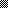 